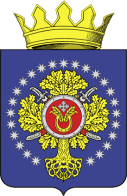 УРЮПИНСКИЙ МУНИЦИПАЛЬНЫЙ РАЙОНВОЛГОГРАДСКОЙ ОБЛАСТИУРЮПИНСКАЯ  РАЙОННАЯ  ДУМАР  Е  Ш  Е  Н  И  Е 03 июня 2022 года	                    № 359О внесении изменения в Порядок предоставления бюджетам сельских поселений Урюпинского муниципального района иных межбюджетных трансфертов на содержание объектов благоустройства, утвержденный решением Урюпинской районной Думы от 30 марта 2022 года № 18/305         Рассмотрев обращение главы Урюпинского муниципального района о внесении изменения в Порядок предоставления бюджетам сельских поселений Урюпинского муниципального района иных межбюджетных трансфертов на содержание объектов благоустройства, утвержденный решением Урюпинской районной Думы от 30 марта 2022 года № 18/305 «Об утверждении Порядка предоставления бюджетам сельских поселений Урюпинского муниципального района иных межбюджетных трансфертов на содержание объектов благоустройства», на основании статей 9, 142.4 Бюджетного кодекса Российской Федерации, статьи 16.1 Закона Волгоградской области от 26 июля 2005 года № 1093-ОД «О межбюджетных отношениях в Волгоградской области» Урюпинская районная Дума РЕШИЛА:1. Внести в Порядок предоставления бюджетам сельских поселений Урюпинского муниципального района иных межбюджетных трансфертов на содержание объектов благоустройства, утвержденный решением Урюпинской районной Думы от 30 марта 2022 года № 18/305 «Об утверждении Порядка предоставления бюджетам сельских поселений Урюпинского муниципального района иных межбюджетных трансфертов на содержание объектов благоустройства», следующее изменение:       пункт 1.2 дополнить подпунктом 1.2.9 следующего содержания:         «1.2.9. приобретение основных средств (садово-парковый инвентарь, средства малой механизации и коммунальная техника, приобретаемые в целях содержания и благоустройства территорий).».         2. Настоящее решение вступает в силу со дня его опубликования в информационном бюллетене администрации Урюпинского муниципального района «Районные ведомости».        3. Направить настоящее решение главе Урюпинского муниципального района для подписания и опубликования в установленном порядке.              Председатель                                                       ГлаваУрюпинской районной Думы           Урюпинского муниципального района                              Т.Е. Матыкина                                                    А.Ю. Максимов